ACCE:  Academic Coordinator Clinical Education	^Special Project Director 		~Part-time leave for PhD		* On Leave
CAS:  Contract Academic Staff				₪AEC: Administrative Excellence Centre (Director: TBC)			** On Sabbatical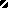 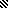 